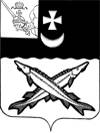 АДМИНИСТРАЦИЯ БЕЛОЗЕРСКОГО МУНИЦИПАЛЬНОГО РАЙОНА ВОЛОГОДСКОЙ ОБЛАСТИ             П О С Т А Н О В Л Е Н И ЕОт  08.11.2022  №  404	В соответствии с Порядком разработки, реализации и оценки эффективности муниципальных программ Белозерского района, утвержденным    постановлением администрации района от 30.09.2015 № 810  (с изменениями и дополнениями)ПОСТАНОВЛЯЮ:Внести в муниципальную программу «Обеспечение профилактики правонарушений, безопасности населения на территории  Белозерского  муниципального района в 2021-2025 годах», утверждённую постановлением администрации района от 08.12.2020 № 511   следующие изменения: В паспорте программы:Строку «Участники муниципальной программы» изложить в следующей редакции:«».Приложение 1 «Ресурсное обеспечение реализации муниципальной программы за счет средств районного бюджета (тыс. руб.)» изложить в новой редакции:                                                                               «Приложение 1                                                                                                                 к муниципальной программе Ресурсное обеспечение реализации муниципальной программыза счет средств районного бюджета (тыс. руб.)».В приложении № 4 к муниципальной программе «Подпрограмма  1 «Профилактика преступлений и иных правонарушений»:В паспорте  подпрограммы 1:После строки «Исполнители подпрограммы 1» дополнить строкой «Участники подпрограммы 1» следующего содержания:«4. Приложение 1 к подпрограмме 1 «Ресурсное обеспечение реализации подпрограммы 1  за счет средств областного и районного бюджетов» изложить в следующей редакции: «Приложение 1к подпрограмме 1Ресурсное обеспечение подпрограммы 1 за счет средств областного и районного  бюджетов    ».5. Приложение 8 «План реализации муниципальной программы» изложить в новой редакции согласно приложению  к настоящему постановлению.6. Настоящее постановление подлежит размещению на официальном сайте Белозерского муниципального района в информационно-телекоммуникационной сети «Интернет».Руководитель администрации района:                              Д.А. СоловьевПриложение  к постановлению                                                                                                                                       администрации района                                                                                                                      от 08.11.2022  № 404         «Приложение 8к муниципальной программеПлан реализации муниципальной программы».О внесении  изменений и дополнений в постановление администрации района от 08.12.2020 № 511 Участники программы- образовательные учреждения; - муниципальные учреждения культуры, спорта;- МАУ  «Центр материально-технического обеспечения района»;- МКУ «Единая дежурно-диспетчерская служба Белозерского муниципального района»;- администрация городского и  сельских поселений района Ответственный исполнитель, соисполнители, участникиРасходы (тыс. руб.), годыРасходы (тыс. руб.), годыРасходы (тыс. руб.), годыРасходы (тыс. руб.), годыРасходы (тыс. руб.), годыОтветственный исполнитель, соисполнители, участники20212022202320242025123456всего90,076,777,177,186,5Администрация Белозерского муниципального 90,040,677,177,186,5Участник:МАУ  «Центр материально-технического обеспечения района»0,015,00,00,00,0МКУ «Единая дежурно-диспетчерская служба Белозерского муниципального района»;0,021,10,00,00,0Участникиподпрограммы 1- муниципальные учреждения культуры, спорта;- МКУ «Единая дежурно-диспетчерская служба Белозерского муниципального района»СтатусНаименование подпрограммы, основного мероприятияОтветственный исполнитель подпрограммы, соисполнительИсточник финансового обеспеченияРасходы(тыс. руб.)Расходы(тыс. руб.)Расходы(тыс. руб.)Расходы(тыс. руб.)Расходы(тыс. руб.)СтатусНаименование подпрограммы, основного мероприятияОтветственный исполнитель подпрограммы, соисполнительИсточник финансового обеспечения2021 год2022 год2023 год2024 год2025 год123456789Подпрограмма 1Профилактика преступлений и иных правонарушенийАдминистрация района всего, в том числе 195,9584,1191,6191,6201,0Подпрограмма 1Профилактика преступлений и иных правонарушенийАдминистрация района средства областного бюджета105,9527,4134,5134,5134,5Подпрограмма 1Профилактика преступлений и иных правонарушенийАдминистрация района собственные доходы районного бюджета90,056,757,157,166,5Основное мероприятие 1Реализация профилактических и пропагандистских мер, направленных на культурное,  спортивное, нравственное,  патриотическое воспитание и правовое просвещение гражданАдминистрация района всего, в том числе 0,00,00,00,00,0Основное мероприятие 1Реализация профилактических и пропагандистских мер, направленных на культурное,  спортивное, нравственное,  патриотическое воспитание и правовое просвещение гражданАдминистрация района средства областного бюджета0,00,00,00,00,0Основное мероприятие 1Реализация профилактических и пропагандистских мер, направленных на культурное,  спортивное, нравственное,  патриотическое воспитание и правовое просвещение гражданАдминистрация района собственные доходы районного бюджета0,00,00,00,00,0Основное мероприятие 2Проведение мероприятий, направленных на предупреждение экстремизма и терроризма:Администрация района, МКУ «ЕДДС района»,МО МВД России «Белозерский» (по согласованию); Исп.: Разумовская Анна Александровна, администрация района, заместитель руководителя8(81756)23933всего, в том числе 0,0450,050,050,059,4Основное мероприятие 2Проведение мероприятий, направленных на предупреждение экстремизма и терроризма:Администрация района, МКУ «ЕДДС района»,МО МВД России «Белозерский» (по согласованию); Исп.: Разумовская Анна Александровна, администрация района, заместитель руководителя8(81756)23933средства областного бюджета0,0400,00,00,00,0Основное мероприятие 2Проведение мероприятий, направленных на предупреждение экстремизма и терроризма:Администрация района, МКУ «ЕДДС района»,МО МВД России «Белозерский» (по согласованию); Исп.: Разумовская Анна Александровна, администрация района, заместитель руководителя8(81756)23933собственные доходы районного бюджета0,050,050,050,059,4Основное мероприятие 3Развитие и обеспечение эксплуатации АПК «Безопасный город»Администрация района,МО МВД России «Белозерский» (по согласованию), МКУ «ЕДДС района»всего, в том числе 195,9134,1141,6141,6141,6Основное мероприятие 3Развитие и обеспечение эксплуатации АПК «Безопасный город»Администрация района,МО МВД России «Белозерский» (по согласованию), МКУ «ЕДДС района»средства областного бюджета105,9127,4134,5134,5134,5Основное мероприятие 3Развитие и обеспечение эксплуатации АПК «Безопасный город»Администрация района,МО МВД России «Белозерский» (по согласованию), МКУ «ЕДДС района»собственные доходы районного  бюджета90,06,77,17,17,1Основное мероприятие 4Обеспечение межведомственного взаимодействия в сфере профилактики правонарушений и иных преступленийАдминистрация района МО МВД России «Белозерский» (по согласованию)всего, в том числе 0,00,00,00,00,0Основное мероприятие 4Обеспечение межведомственного взаимодействия в сфере профилактики правонарушений и иных преступленийАдминистрация района МО МВД России «Белозерский» (по согласованию)средства областного бюджета0,00,00,00,00,0Основное мероприятие 4Обеспечение межведомственного взаимодействия в сфере профилактики правонарушений и иных преступленийАдминистрация района МО МВД России «Белозерский» (по согласованию)собственные доходы районного бюджета0,00,00,00,00,0Наименование подпрограммы, основного мероприятия, мероприятий, реализуемых в рамках основного мероприятияОтветственный исполнитель (орган, организация)СрокСрокОжидаемый непосредственный результат (краткое описание)Финансирование (тыс. руб.)Финансирование (тыс. руб.)Финансирование (тыс. руб.)Наименование подпрограммы, основного мероприятия, мероприятий, реализуемых в рамках основного мероприятияОтветственный исполнитель (орган, организация)начала реализацииокончания реализацииОжидаемый непосредственный результат (краткое описание)Финансирование (тыс. руб.)Финансирование (тыс. руб.)Финансирование (тыс. руб.)Наименование подпрограммы, основного мероприятия, мероприятий, реализуемых в рамках основного мероприятияОтветственный исполнитель (орган, организация)начала реализацииокончания реализацииОжидаемый непосредственный результат (краткое описание)20222023202412345678Подпрограмма 1Профилактика преступлений и иных правонарушенийАдминистрация района (отдел мобилизационной подготовки, ГО и ЧС, отдел культуры, спорта, туризма и молодёжной политики), МО МВД России «Белозерский» (по согласованию)20222024X584,1191,6191,6Основное мероприятие 1. Реализация профилактических и пропагандистских мер, направленных на культурное, спортивное, нравственное, патриотическое воспитание и правовое просвещение гражданАдминистрация района (отдел культуры, спорта, туризма и молодёжной политики), МО МВД России «Белозерский» (по согласованию)20222024 созданы условия для  проведения профилактических и пропагандистских мер, направленных на культурное, спортивное, правовое, нравственное и патриотическое воспитание граждан, повышение уровня правосознания, пропаганда здорового и социально активного образа жизни граждан района0,00,00,01.1 Проведение мероприятий, направленных на культурное, спортивное, правовое, нравственное и патриотическое воспитание гражданАдминистрация района (отдел культуры, спорта, туризма и молодёжной политики)20222024 созданы условия для  проведения профилактических и пропагандистских мер, направленных на культурное, спортивное, правовое, нравственное и патриотическое воспитание граждан, повышение уровня правосознания, пропаганда здорового и социально активного образа жизни граждан района0,00,00,01.2.Распространение информационно-разъяснительных материалов (буклетов, памяток, другой печатной продукции), социальной рекламы, связанной с разъяснением законодательства и правовым просвещением гражданМО МВД России «Белозерский» (по согласованию)20222024 созданы условия для  проведения профилактических и пропагандистских мер, направленных на культурное, спортивное, правовое, нравственное и патриотическое воспитание граждан, повышение уровня правосознания, пропаганда здорового и социально активного образа жизни граждан района0,00,00,0Основное мероприятие 2. Проведение мероприятий, направленных на предупреждение экстремизма и терроризмаАдминистрация района (отдел мобилизационной подготовки, ГО и ЧС),МО МВД России «Белозерский» (по согласованию)20222024созданы условия для снижения количества экстремистских проявлений, недопущения террористических актов, оказано содействие правоохранительным органам в проведении мероприятий по добровольной сдаче оружия, боеприпасов, взрывчатых веществ и взрывных устройств, снижение количества экстремистских проявлений,  недопущение террористических актов450,050,050,02.1. Осуществление выплаты денежного вознаграждения гражданам, добровольно сдавшим незаконно хранящееся оружие, в целях снижения количества незаконно хранящегося оружия, уменьшения количества совершенных преступлений с применением оружия;Администрация района (отдел мобилизационной подготовки, ГО и ЧС),МО МВД России «Белозерский» (по согласованию)20222024созданы условия для снижения количества экстремистских проявлений, недопущения террористических актов, оказано содействие правоохранительным органам в проведении мероприятий по добровольной сдаче оружия, боеприпасов, взрывчатых веществ и взрывных устройств, снижение количества экстремистских проявлений,  недопущение террористических актов0,010,010,02.2. Освещение в СМИ материалов по антитеррористической тематике, направленных на повышение бдительности населения города, района и готовности к действиям в случае угрозы или совершения терактовАдминистрация района (отдел мобилизационной подготовки, ГО и ЧС),МО МВД России «Белозерский» (по согласованию)20222024созданы условия для снижения количества экстремистских проявлений, недопущения террористических актов, оказано содействие правоохранительным органам в проведении мероприятий по добровольной сдаче оружия, боеприпасов, взрывчатых веществ и взрывных устройств, снижение количества экстремистских проявлений,  недопущение террористических актов0,00,00,02.3. Организация оперативно-профилактических мероприятий (рейдов), направленных на выявление иностранных граждан, незаконно пребывающих и (или) осуществляющих трудовую деятельность на территории Белозерского муниципального района, их задержание, учет, дактилоскопированиеМО МВД России «Белозерский» (по согласованию)20222024созданы условия для снижения количества экстремистских проявлений, недопущения террористических актов, оказано содействие правоохранительным органам в проведении мероприятий по добровольной сдаче оружия, боеприпасов, взрывчатых веществ и взрывных устройств, снижение количества экстремистских проявлений,  недопущение террористических актов0,00,00,02.4. Проведение рабочих встреч с работодателями по проблемам регулирования социально-трудовых отношений с иностранными работникамиМО МВД России «Белозерский» (по согласованию)20222024созданы условия для снижения количества экстремистских проявлений, недопущения террористических актов, оказано содействие правоохранительным органам в проведении мероприятий по добровольной сдаче оружия, боеприпасов, взрывчатых веществ и взрывных устройств, снижение количества экстремистских проявлений,  недопущение террористических актов0,00,00,02.5. Приобретение и установка оград и барьеров для ограничения допуска населения в целях безопасности при проведении массовых мероприятийАдминистрация района (отдел мобилизационной подготовки, ГО и ЧС),МО МВД России «Белозерский» (по согласованию)20222024созданы условия для снижения количества экстремистских проявлений, недопущения террористических актов, оказано содействие правоохранительным органам в проведении мероприятий по добровольной сдаче оружия, боеприпасов, взрывчатых веществ и взрывных устройств, снижение количества экстремистских проявлений,  недопущение террористических актов28,930,030,02.6. Разработка и распространение информационных материалов правового характера в рамках профилактических акций (буклеты, листовки, флайеры, банеры и т.д.).Администрация района (отдел мобилизационной подготовки, ГО и ЧС),МО МВД России «Белозерский» (по согласованию)20222024созданы условия для снижения количества экстремистских проявлений, недопущения террористических актов, оказано содействие правоохранительным органам в проведении мероприятий по добровольной сдаче оружия, боеприпасов, взрывчатых веществ и взрывных устройств, снижение количества экстремистских проявлений,  недопущение террористических актов0,010,010,02.7. Проведение мероприятий по антитеррористической защищенности мест массового пребывания людей, приобретение, монтаж технических средств (видеонаблюдение, систем оповещения)Администрация района (отдел мобилизационной подготовки, ГО и ЧС), МО МВД России «Белозерский» (по согласованию), МКУ «Единая дежурно-диспетчерская служба Белозерского муниципального района»20222022созданы условия для снижения количества экстремистских проявлений, недопущения террористических актов, оказано содействие правоохранительным органам в проведении мероприятий по добровольной сдаче оружия, боеприпасов, взрывчатых веществ и взрывных устройств, снижение количества экстремистских проявлений,  недопущение террористических актов421,10,00,0Основное мероприятие 3. Развитие и обеспечение эксплуатации АПК «Безопасный город»Администрация района (отдел мобилизационной подготовки, ГО и ЧС),МО МВД России «Белозерский» (по согласованию), МКУ «Единая дежурно-диспетчерская служба Белозерского муниципального района»20222024созданы условия для внедрения и/или обеспечения эксплуатации автоматизированных систем муниципального уровня аппаратно-программного комплекса «Безопасный город»134,1141,6141,6Основное мероприятие 4. Обеспечение межведомственного взаимодействия в сфере профилактики правонарушений и иных преступленийАдминистрация района (отдел мобилизационной подготовки, ГО и ЧС),МО МВД России «Белозерский» (по согласованию)20222024обеспечена эффективная деятельность межведомственных координационных органов в сфере правопорядка и профилактики правонарушений, организация взаимодействия органов исполнительной государственной власти области и органов местного самоуправления области, а также взаимодействия указанных органов с институтами гражданского общества и социально ориентированными некоммерческими организациями по вопросам обеспечения правопорядка и профилактики правонарушений в Белозерском районе.0,00,00,0Подпрограмма 2Профилактика безнадзорности, правонарушений и преступлений несовершеннолетнихАдминистрация Белозерского муниципального района (КДН и ЗП) и соисполнители подпрограммы 2 20222024X50,050,050,0Основное мероприятие 1. Обеспечение профилактики правонарушений, в том числе повторных, совершаемых несовершеннолетнимАдминистрация района (КДН и ЗП)20222024 Снижение количества преступлений, совершенных несовершеннолетними, по отношению к предыдущему году;снижение удельного веса несовершеннолетних в возрасте 14-17 лет, совершивших преступление повторно, в общей численности несовершеннолетних в возрасте 14-17 лет, совершивших преступление;снижение доли несовершеннолетних, достигших возраста привлечения к уголовной ответственности и совершивших преступления, от общего числа детей возраста от 14 до 18 лет.50,050,050,01.1.Изготовление и распространение печатных материалов, направленных на повышение ответственности несовершеннолетних и их родителей (буклеты, памятки, информационные материалы по профилактике безнадзорности и правонарушений несовершеннолетних)КДН и ЗП,участники подпрограммы 2: учреждения культуры20222024Просвещение родителей (законных представителей) по вопросам профилактики безнадзорности и правонарушений несовершеннолетних, устранения факторов, им способствующих.5,05,05,01.2.Проведение межведомственной комплексной профилактической операции «ПОДРОСТОК»Администрация района,(отдел культуры, спорта, туризма и молодёжной политики администрации района, управление образования, КДН и ЗП), соисполнители подпрограммы 2(БУ СО ВО «КЦСОН Белозерского района (по согласованию), МО МВД России «Белозерский» (по согласованию))20222024Снижение доли несовершеннолетних, достигших возраста привлечения к уголовной ответственности и совершивших преступления, от общего числа детей возраста от 14 до 18 лет по отношению к 2020 году; снижение количества преступлений, совершенных несовершеннолетними, по отношению к 2020 году; снижение удельного веса несовершеннолетних в возрасте 14-17 лет, совершивших преступление повторно, в общей численности несовершеннолетних в возрасте 14-17 лет, совершивших преступление по отношению к 2020 году.0,00,00,01.3.Организация профилактических мероприятий, акций и операцийАдминистрация района (отдел культуры, спорта, туризма и молодёжной политики администрации района, отдел опеки и попечительства, КДН и ЗП), управлений образования соисполнители подпрограммы 2(БУ СО ВО «КЦСОН Белозерского района (по согласованию), МО МВД России «Белозерский» (по согласованию), ФКУ УИН (по согласованию), БУЗ «Белозерская ЦРБ» (по согласованию), участники программы 2:учреждения культуры и спорта20222024Созданы условия для занятости досуга несовершеннолетних; снижение количества правонарушений, совершённых несовершеннолетними по отношению к 2020 году45,045,045,01.4.Проведение в образовательных организациях мероприятий (бесед, лекций, игр, тренингов и др.), направленных на разъяснение несовершеннолетним и их родителям (законным представителям) требований законодательства РФ, формирование у подростков правосознания, повышение их правовой грамотностиАдминистрация района, управление образования района; отдел опеки и попечительства администрации района, отдел культуры, туризма, спорта и молодежной политики     администрации района;МО МВД России «Белозерский» (по согласованию);БУ СО ВО «КЦСОН Белозерского района» (по согласованию)20222024Совершенствование системы взаимодействия с родителями по вопросам профилактики асоциального поведения обучающихся;Снижение количества правонарушений, совершённых несовершеннолетними по отношению к 2020 году0,00,00,01.5.Организация межведомственных рейдов в места концентрации подростков, а также в семьи, находящиеся в социально опасном положении и на учётах в органах системы профилактикиАдминистрация района (управление образования района; отдел опеки и попечительства администрации района, отдел культуры, туризма, спорта и молодежной политики, КДН и ЗП) соисполнители подпрограммы 2 (МО МВД России «Белозерский» (по согласованию);БУ СО ВО «КЦСОН Белозерского района» (по согласованию), подразделение по оперативному обслуживанию Белозерского муниципального района Кирилловского МФ ФКУ УИИ УФСИН России по Вологодской области (по согласованию))20222024Снижение количества преступлений, совершённых в отношении несовершеннолетних по отношению к 2020 году0,00,00,01.6.Оказание помощи в организации деятельности волонтерских отрядов, общественных объединений по работе с детьмиАдминистрация района (отдел культуры, туризма, спорта и молодежной политики     администрации района, управление образования), соисполнители подпрограммы 2 БУ СО ВО «КЦСОН Белозерского района» (по согласованию)20222024Развитие форм и технологий социальной адаптации и реабилитации несовершеннолетних, склонных к асоциальному поведению0,00,00,0Основное мероприятие 2. Совершенствование имеющихся и внедрение новых технологий и методов профилактической работы с несовершеннолетними, включая повышение эффективности межведомственного взаимодействияАдминистрация района (отдел культуры, туризма, спорта и молодежной политики     администрации района, управление образования, отдел опеки и попечительства, КДН и ЗП), соисполнители подпрограммы 2 (БУ СО ВО «КЦСОН Белозерского района» (по согласованию), МО МВД России «Белозерский» (по согласованию))20222024Развитие эффективной модели системы профилактики безнадзорности и правонарушений несовершеннолетних, развитие форм и технологий социальной адаптации и реабилитации несовершеннолетних, склонных к асоциальному поведению0,00,00,02.1.Проведение мероприятий по совершенствованию деятельности для представителей субъектов системы профилактики правонарушений по организации работы, направленной на профилактику подростковой преступности и правонарушений, по формированию законопослушного поведения несовершеннолетнихАдминистрация района (КДН и ЗП)20222024Организация и проведение межведомственных заседаний, организация выездов межведомственных рабочих групп0,00,00,02.2.Подготовка методических рекомендаций и информационных материалов по формированию индивидуальных профилактических программ для несовершеннолетних, состоящих на профилактических учётах в органах и учреждениях системы профилактикиАдминистрация района (КДН и ЗП)20222024Распространение методических рекомендаций по организации работы с несовершеннолетними, склонными к асоциальному поведению или вступившими в конфликт с законом0,00,00,02.3 Освещение в СМИ проблем детской преступности, беспризорности, безнадзорности, алкоголизма и наркомании, жестокого обращения с детьмиАдминистрация района (КДН и ЗП, отдел опеки и попечительства управление образования), соисполнители подпрограммы 2  (БУЗ ВО «Белозерская ЦРБ», БУ СО ВО «КЦСОН Белозерского района», МО МВД России «Белозерский)20222024системное освещение в средствах массовой информации о проблемах детской преступности, беспризорности, безнадзорности, алкоголизма и наркомании, жестокого обращения с детьми0,00,00,0Основное мероприятие 3. Информационно-методическое обеспечение системы профилактики безнадзорности и правонарушений несовершеннолетних:Администрация района 20222024Развитие информационно-аналитического, организационно-методического обеспечения системы профилактики безнадзорности и правонарушений несовершеннолетних.0,00,00,03.1.Распространение активных практик, технологий, методов работы о профилактике правонарушений несовершеннолетнихАдминистрация района (КДН и ЗП)20222024Развитие эффективной модели системы профилактики безнадзорности и правонарушений несовершеннолетних, развитие форм и технологий социальной адаптации и реабилитации несовершеннолетних, склонных к асоциальному поведению0,00,00,03.2.Проведение межведомственных рабочих совещаний, заседаний по актуальным вопросам профилактики правонарушений несовершеннолетнихАдминистрация района (КДН и ЗП)20222024Проведение мероприятий по совершенствованию организации работы, направленной на профилактику подростковой преступности и правонарушений0,00,00,03.3.Распространение информационно-методических материалов для специалистов, работающих с несовершеннолетними, в том числе обеспечение мероприятий по просвещению родителей (законных представителей) по вопросам профилактики безнадзорности и правонарушений несовершеннолетних, устранение факторов, им способствующихАдминистрация района (КДН и ЗП)20222024Проведение родительских собраний, профилактических мероприятий с детьми, распространение справочно-информационных бюллетеней, буклетов, памяток по предупреждению детской безнадзорности и противоправного поведения0,00,00,0Подпрограмма 3Противодействие незаконному обороту наркотиков, снижение масштабов злоупотребления алкогольной продукцией, профилактика алкоголизма и наркоманииАдминистрация района (межведомственная комиссия  по профилактике правонарушений, по противодействию злоупотреблению наркотиками  и их незаконному обороту) и исполнители подпрограммы 420222024Х15,015,015,0Основное мероприятие 1.Профилактика незаконного оборота наркотиков, зависимости от психоактивных веществ, снижение масштабов злоупотребления алкогольной продукциейАдминистрация района (межведомственная комиссия  по профилактике правонарушений, по противодействию злоупотреблению наркотиками  и их незаконному обороту) и исполнители подпрограммы 420222024Х15,015,015,01.1 Организация и проведение районных спортивных мероприятий и турнировотдел культуры, спорта, туризма и молодёжной политики администрации района;
управление образования района20222024обеспечена эффективность проводимых профилактических мероприятий среди различных слоев населения области, направленных на формирование активной жизненной позиции и здорового образа жизни0,00,00,01.2 Проведение районных акций «Здоровье - это модно!», «Энергию молодых – в здоровое русло!»; «Сообщи, где торгуют смертью»отдел культуры, спорта, туризма и молодёжной политики администрации района;
управление образования района;БУ СО ВО «Комплексный центр социального обслуживания населения Белозерского района» (по согласованию);МО МВД России Белозерский» (по согласованию)20222024обеспечена эффективность проводимых профилактических мероприятий среди различных слоев населения области, направленных на формирование активной жизненной позиции и здорового образа жизни0,00,00,01.3 Проведение психотерапевтической работы по профилактике наркозависимого поведения с несовершеннолетними из группы риска и их ближайшим окружениемБУЗ ВО «Белозерская ЦРБ» (по согласованию);БУ СО ВО «Комплексный центр социального обслуживания населения Белозерского района» (по согласованию)20222024обеспечена эффективность проводимых профилактических мероприятий среди различных слоев населения области, направленных на формирование активной жизненной позиции и здорового образа жизни0,00,00,01.4 Проведение мероприятий по раннему выявлению лиц, допускающих немедицинское употребление наркотиковуправление образования района; БУЗ ВО «Белозерская ЦРБ (по согласованию)20222024обеспечена эффективность проводимых профилактических мероприятий среди обучающихся, направленных на раннее выявление лиц, допускающих немедицинское употребление наркотиков 0,015,015,01.5 Проведение анонимного тестирования обучающихся на употребление наркотических веществ (приобретение тест – полосок)Образовательные организации района;БУЗ ВО «Белозерская ЦРБ (по согласованию)20232024обеспечена эффективность проводимых профилактических мероприятий среди обучающихся, направленных на раннее выявление лиц, допускающих немедицинское употребление наркотиков0,015,015,01.6. Проведение мероприятий, направленных на выявление лиц, допускающих употребление алкогольной продукции при управлении транспортным средством (Приобретение оборудования по проведению анализов на состояние опьянения)МАУ  «Центр материально-технического обеспечения района»;БУЗ ВО «Белозерская ЦРБ (по согласованию)20222022обеспечена эффективность проводимых мероприятий среди водителей, направленных на выявление лиц, допускающих употребление алкогольной продукции при управлении транспортным средством15,00,00,01.6 Организация и проведение тренингов для родителей,  дети которых потребляют психоактивные вещества  по преодолению созависимости БУЗ ВО «Белозерская ЦРБ (по согласованию);управление образования района;БУ СО ВО «Комплексный центр социального обслуживания населения Белозерского района» (по согласованию)20222024обеспечена эффективность проводимых профилактических мероприятий среди родителей, дети которых потребляют психоактивные вещества, направленных на преодоление созависимости0,00,00,01.7 Оказание социально-психологической помощи несовершеннолетнимБУЗ ВО «Белозерская ЦРБ (по согласованию);управление образования района;БУ СО ВО «Комплексный центр социального обслуживания населения Белозерского района» (по согласованию)20222024обеспечена эффективность проводимых профилактических мероприятий среди обучающихся, направленных на раннее выявление лиц, допускающих немедицинское употребление психоактивных веществ0,00,00,01.8  Организация и проведение комплекса мероприятий, приуроченных к Международному дню борьбы с наркоманией и незаконному обороту наркотиков и Международному дню борьбы со СПИДом;отдел культуры, спорта, туризма и молодёжной политики администрации района;
управление образования района;БУ СО ВО «Комплексный центр социального обслуживания населения Белозерского района» (по согласованию)20222024обеспечена эффективность проводимых профилактических мероприятий среди различных слоев населения области, направленных на формирование активной жизненной позиции и здорового образа жизни0,00,00,0Основное мероприятие 2 Организация межведомственных мероприятий в области противодействия  зависимости от психоактивных веществАдминистрация района (межведомственная комиссия  по профилактике правонарушений, по противодействию злоупотреблению наркотиками  и их незаконному обороту)20222024Х0,00,00,02.1. Обеспечение деятельности антинаркотической комиссии района и контроль реализации ее решений Администрация района (межведомственная комиссия  по профилактике правонарушений, по противодействию злоупотреблению наркотиками  и их незаконному обороту)20222024обеспечено выполнение решений антинаркотической комиссии0,00,00,02.2 Организация обмена информацией службами, занимающимися вопросами профилактики злоупотребления наркотическими веществами, для выявления категории граждан, находящихся в группе рискаОтдел культуры, спорта, туризма и молодёжной политики;Управление образованияБУ СО ВО «Комплексный центр социального обслуживания населения Белозерского района»20222024повышена эффективность межведомственного взаимодействия по вопросам профилактики злоупотребления наркотическими веществами, для выявления категории граждан, находящихся в группе риска0,00,00,0Основное мероприятие 3 Развитие и поддержка волонтерского движенияАдминистрация района (межведомственная комиссия  по профилактике правонарушений, по противодействию злоупотреблению наркотиками  и их незаконному обороту)20222024Х0,00,00,03.1  Проведение акций, тематических мероприятий по здоровому образу жизни силами волонтерских отрядовАдминистрация района (межведомственная комиссия  по профилактике правонарушений, по противодействию злоупотреблению наркотиками  и их незаконному обороту)20222024обеспечена эффективность проводимых профилактических мероприятий среди различных слоев населения области, направленных на формирование активной жизненной позиции и здорового образа жизни0,00,00,03.2  Участие  волонтеров в проведении комплексных профилактических мероприятий (акций, рейдов)отдел культуры, спорта, туризма и молодёжной политики администрации района;управление образования района;БУ СО ВО «Комплексный центр социального обслуживания населения Белозерского района» (по согласованию)20222024обеспечена эффективность проводимых профилактических мероприятий среди различных слоев населения области, направленных на формирование активной жизненной позиции и здорового образа жизни0,00,00,0Основное мероприятие 4 Информационное обеспечение деятельности по противодействию незаконному обороту наркотиков и зависимости от психоактивных веществАдминистрация района (межведомственная комиссия  по профилактике правонарушений, по противодействию злоупотреблению наркотиками  и их незаконному обороту)20222024Х0,00,00,04.1 Распространение информационно-методических  материалов (брошюры, буклеты, памятки) о негативных последствиях немедицинского потребления наркотиков и об ответственности за участие в их незаконном обороте   Администрация района (межведомственная комиссия  по профилактике правонарушений, по противодействию злоупотреблению наркотиками  и их незаконному обороту)20222024проведены мероприятия, направленные на формирование у населения области негативного отношения к деструктивным проявлениям в обществе0,00,00,04.2 Подготовка и направление для размещения в СМИ материалов по противодействию распространению наркотических средств и психоактивных веществБУЗ ВО «Белозерская ЦРБ (по согласованию);управление образования района;БУ СО ВО «Комплексный центр социального обслуживания населения Белозерского района» (по согласованию);МО МВД России Белозерский» (по согласованию)20222024проведены мероприятия, направленные на формирование у населения области негативного отношения к деструктивным проявлениям в обществе0,00,00,0Подпрограмма 4 «Социальная реабилитация лиц, освободившихся из мест лишения свободы, и осужденных без изоляции от общества»
Администрация района  (межведомственная комиссия по ресоциализации и социальной адаптации лиц, освобождённых из мест лишения свободы) и исполнители подпрограммы 4 (по согласованию)20222024Х5,05,05,0Основное мероприятие 1.Организация межведомственного взаимодействия по вопросам ресоциализации лиц, освободившихся из мест лишения свободыАдминистрация района  (межведомственная комиссия по ресоциализации и социальной адаптации лиц, освобождённых из мест лишения свободы) 20222024Х0,00,00,01.1. Проведение совместного анализа состояния проблем, стоящих перед лицами, возвращающимися из мест лишения свободы, выработка конкретных мер социальной помощи и поддержки в период подготовки осужденных к освобождению из мест лишения свободы и после освобожденияМО МВД России «Белозерский» (по согласованию); Подразделение по оперативному обслуживанию Белозерского муниципального района Кирилловского МФ ФКУ УИИ УФСИН России (по согласованию)20222024повышена эффективность межведомственного взаимодействия по вопросам оказания социальной помощи и помощи в трудоустройстве лицам, освободившимся из мест лишения свободы, и лицам, осужденным без изоляции от общества0,00,00,01.2. Разработка и практическая реализация совместных мероприятий, направленных на создание условий для обеспечения эффективной работы по адаптации и ресоциализации лиц, вернувшихся из мест лишения свободыАдминистрация района  (межведомственная комиссия по ресоциализации и социальной адаптации лиц, освобождённых из мест лишения свободы) и исполнители подпрограммы 4 (по согласованию)20222024повышена эффективность межведомственного взаимодействия по вопросам оказания социальной помощи и помощи в трудоустройстве лицам, освободившимся из мест лишения свободы, и лицам, осужденным без изоляции от общества0,00,00,01.3.Обмен информацией о лицах, освобождающихся из мест лишения свободы, и лицах, осужденных без изоляции от общества для оказания мер социальной поддержки и помощи в трудоустройствеАдминистрация района  (межведомственная комиссия по ресоциализации и социальной адаптации лиц, освобождённых из мест лишения свободы) и исполнители подпрограммы 4 (по согласованию)20222024повышена эффективность межведомственного взаимодействия по вопросам оказания социальной помощи и помощи в трудоустройстве лицам, освободившимся из мест лишения свободы, и лицам, осужденным без изоляции от общества0,00,00,01.4. Проведение межведомственной комиссии, рабочих встреч по вопросам социальной реабилитации лиц, освободившихся из мест лишения свободы, лиц, осужденных без изоляции от общества, и лиц без определенного места жительства, обмену опытом, выработке совместных действийАдминистрация района  (межведомственная комиссия по ресоциализации и социальной адаптации лиц, освобождённых из мест лишения свободы) 20222024повышена эффективность межведомственного взаимодействия по вопросам оказания социальной помощи и помощи в трудоустройстве лицам, освободившимся из мест лишения свободы, и лицам, осужденным без изоляции от общества0,00,00,01.5.Сотрудничество с государственными, общественными и религиозными организациями в решении вопросов оказания социальной помощи и поддержки лицам, освободившимся из мест лишения свободыАдминистрация района  (межведомственная комиссия по ресоциализации и социальной адаптации лиц, освобождённых из мест лишения свободы); БУ СО ВО «Комплексный центр социального обслуживания населения Белозерского района» (по согласованию);20222024повышена эффективность межведомственного взаимодействия по вопросам оказания социальной помощи лицам, освободившимся из мест лишения свободы, и лицам, осужденным без изоляции от общества0,00,00,01.6.Организация межведомственного взаимодействия учреждений здравоохранения о лицах, освободившихся из мест лишения свободы, больных активным туберкулезом, наркоманией, алкоголизмом и ВИЧ-инфицированныхБУЗ ВО «Белозерская ЦРБ» (по согласованию)20222024повышена эффективность межведомственного взаимодействия по вопросам оказания социальной помощи лицам, освободившимся из мест лишения свободы, и лицам, осужденным без изоляции от общества0,00,00,0Основное мероприятие 2.Создание условий для социальной адаптации и реабилитации лиц, освободившихся из мест лишения свободы, оказание им социальной помощи, направленной на восстановление утраченных социальных связейАдминистрация района  (межведомственная комиссия по ресоциализации и социальной адаптации лиц, освобождённых из мест лишения свободы) и исполнители программы 420222024Х5,05,05,02.1.Выявление и дифференцированный учет лиц, освободившихся из мест лишения свободы, нуждающихся в социальной поддержке, определение необходимых им форм помощи и периодичности ее предоставленияМО МВД России «Белозерский» (по согласованию); Подразделение по оперативному обслуживанию Белозерского муниципального района Кирилловского МФ ФКУ УИИ УФСИН России (по согласованию)20222024созданы условия для социальной адаптации и реабилитации лиц, освободившихся из мест лишения свободы, оказанию им социальной помощи, направленной на восстановление утраченных социальных связей0,00,00,02.2.Разработка индивидуальных планов предоставления социальных услуг лицам, освободившимся из мест лишения свободы, лицам, осужденным без изоляции от обществаБУ СО ВО «Комплексный центр социального обслуживания населения Белозерского района» (по согласованию);МО МВД России «Белозерский» (по согласованию)20222024созданы условия для социальной адаптации и реабилитации лиц, освободившихся из мест лишения свободы, оказанию им социальной помощи, направленной на восстановление утраченных социальных связей0,00,00,02.3.Оказание социально-бытовых, психологических, правовых, консультационных услуг, материальной помощи, содействие в социальной адаптации и реабилитации лиц, освободившихся из мест лишения свободы, и оказание им иных услуг на базе учреждений социального обслуживания населения (изготовление печатной продукции по информированию о службах поддержки)МО МВД России «Белозерский» (по согласованию);Подразделение по оперативному обслуживанию Белозерского муниципального района Кирилловского МФ ФКУ УИИ УФСИН России (по согласованию);БУ СО ВО «Комплексный центр социального обслуживания населения Белозерского района» (по согласованию)20222024созданы условия для социальной адаптации и реабилитации лиц, освободившихся из мест лишения свободы, оказанию им социальной помощи, направленной на восстановление утраченных социальных связей5,05,05,02.4.Организация оказания бесплатной юридической помощи лицам, освободившимся из мест лишения свободы, а также лицам, осужденным без изоляции от обществаМО МВД России «Белозерский» (по согласованию);Подразделение по оперативному обслуживанию Белозерского муниципального района Кирилловского МФ ФКУ УИИ УФСИН России (по согласованию)20222024созданы условия для социальной адаптации и реабилитации лиц, освободившихся из мест лишения свободы, оказанию им социальной помощи, направленной на восстановление утраченных социальных связей0,00,00,02.5.Оказание помощи лицам, освободившимся из мест лишения свободы, и лицам без определенного места жительства в восстановлении утраченных документов, удостоверяющих личность, о праве на пенсионное обеспечение и меры социальной поддержкиБУ СО ВО «Комплексный центр социального обслуживания населения Белозерского района» (по согласованию);МО МВД России «Белозерский» (по согласованию)20222024созданы условия для социальной адаптации и реабилитации лиц, освободившихся из мест лишения свободы, оказанию им социальной помощи, направленной на восстановление утраченных социальных связей0,00,00,02.6.Направление по медицинским показаниям в стационарные учреждения (отделения) социального обслуживания области лиц пожилого возраста, отбывших наказание в виде лишения свободыБУЗ ВО «Белозерская ЦРБ» (по согласованию)20222024созданы условия для социальной адаптации и реабилитации лиц, освободившихся из мест лишения свободы, оказанию им социальной помощи, направленной на восстановление утраченных социальных связей0,00,00,0ИТОГОИТОГОИТОГОИТОГОИТОГО654,1261,6261,6